Про реалізацію спільного з Всесвітньою продовольчою програмою Організації Об’єднаних Націй проекту щодо надання фінансової підтримки закладам загальної середньої освіти у 2023/24 навчальному роціКабінет Міністрів України постановляє:Погодитися з пропозицією Міністерства освіти і науки щодо реалізації спільного з Всесвітньою продовольчою програмою Організації Об’єднаних Націй проекту щодо надання фінансової підтримки закладам загальної середньої освіти у 2023/24 навчальному році з урахуванням того, що:у рамках реалізації такого проекту право на отримання фінансової підтримки для організації гарячого харчування учнів 1-4 класів за рахунок коштів Всесвітньої продовольчої програми Організації Об’єднаних Націй (далі - підтримка) мають заклади загальної середньої освіти за переліком, затвердженим Міністерством освіти і науки (далі - заклади освіти);надання підтримки здійснюється після підписання договору між обласними державними адміністраціями (обласними військовими адміністраціями) та Всесвітньою продовольчою програмою Організації Об’єднаних Націй за встановленою нею формою шляхом зарахування коштів до спеціального фонду обласних бюджетів за кодом бюджетної класифікації 42030300 “Надходження в рамках програм допомоги урядів іноземних держав, міжнародних організацій, донорських установ”. У договорі визначається сума, яка виділяється окремій обласній державній адміністрації (обласній військовій адміністрації) для часткового забезпечення витрат для організації гарячого харчування учнів 1-4 класів протягом 2023/24 навчального року;обласні державні адміністрації (обласні військові адміністрації) здійснюють розподіл підтримки між бюджетами територіальних громад відповідно до затвердженого Міністерством освіти і науки переліку закладів освіти;надання підтримки здійснюється щомісяця після отримання Всесвітньою продовольчою програмою Організації Об’єднаних Націй запитів на часткове забезпечення витрат для організації гарячого харчування від обласних державних адміністрацій (обласних військових адміністрацій) відповідно до інформації від закладів освіти;обласні державні адміністрації (обласні військові адміністрації) інформують щомісяця Всесвітню продовольчу програму Організації Об’єднаних Націй про використання підтримки шляхом надсилання платіжних інструкцій.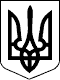 КАБІНЕТ МІНІСТРІВ УКРАЇНИ
ПОСТАНОВАвід 1 червня 2023 р. № 572
КиївПрем'єр-міністр УкраїниД. ШМИГАЛЬІнд. 73